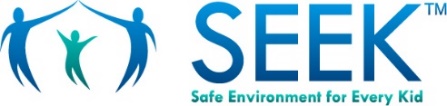 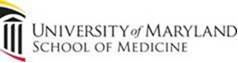 SEEK MOC 4/PI – Medical Records Evaluation FormThis tool helps gather data on how SEEK is working in your practice. For Cycle 1, select a random sample of 10-15 children with checkups during a few months prior to implementing SEEK. P pick for example the 1st and last patient of a day. If the review covers multiple PCPs, it’s important to include charts from each of them. And, if you’re administering the SEEK Parent Questionnaire-R (PQ-R) at the 2, 9, 15, 24, 36, 48 and 60-month visits, collect data only from children with a visit at those ages. Cycle 2 involves the same process covering the first few weeks after implementing SEEK; Cycle 3 covers the subsequent few weeks. The data gathered should be recorded below, beginning with Patient 1.You can choose to document only whether the problems were screened for. This could be based on documentation that reasonably indicates screening for a problem. “How have you been feeling?” is an acceptable screen for depression as is documentation that the PQ-R was completed. In the Depression column, enter ‘Y’ if screening occurred, ‘N’ if not. You could stop at this point; however, the more data you gather, the more you’ll know about how SEEK is working. Based on documentation, you can check whether the screen was positive (see below), for each problem. And you can indicate whether an action was taken (Y/N/NA), as well as the specific action (code 1 – reassurance, 2 – referral to social work/behavioral health, 3 – referred to community agency, 4 – other).When is the Screen Positive?Food Insecurity: A ‘Yes’ to either food related question.Harsh Punishment: A ‘Yes’ to the “slap or hit” question or “child is difficult”Major Stress: A ‘Yes’ to “child is difficult”, “more help” or “extreme stress.”Depression: A ‘Yes’ to “feeling down” or “little interest.”Intimate Partner Violence: A ‘Yes’ to either of the two questions.Substance Use: A ‘Yes’ to either question.After reviewing 10-15 charts, please complete the Summary Table just below. For each problem, total how many were screened, how many of those were positive, and of those how many had an action taken, and finally the types of action taken. Please scan and email us this document (see very bottom). We’ll offer feedback. It’s important to share the info with others in the practice and adjust as need be.Date:		                   Period Covered:                       	                      Cycle: 1 2 3             Total # of charts reviewed:                                                                         Your Name:                           			     	   Practice Name:                        After the 3rd SEEK MOC 4/PI webinar and when submitting the 3rd cycle of data, please list all the PCPs who participated per the criteria of the American Board of Pediatrics or of Family Medicine for MOC 4 or PI credits. Please type or print their full names below.Please scan this document and email to Dr. Howard Dubowitz (hdubowitz@som.umaryland.edu), with “SEEK MOC 4 PI Cycle [1, 2 or 3] Data” in the subject line.Thank You!Summary Table# Screened# Positive# With Action Taken #s Types of Action TakenDepression1-        2-        3-         4-Major stress1-        2-        3-         4-Substance use1-        2-        3-         4-Partner violence1-        2-        3-         4-Discipline1-        2-        3-         4-Food Insecurity1-        2-        3-         4-Patient 1DepressionMajor StressSubstanceUseIPVDisciplineFoodInsecurityScreen Done       Y/NScreen +               Y/NAction Taken      Y/N/NAType(s) of ActionsPatient 2DepressionMajor StressSubstanceUseIPVDisciplineFoodInsecurityScreen Done      Y/NScreen +              Y/NAction Taken     Y/N/NAType(s) of ActionsPatient 3DepressionMajor StressSubstanceUseIPVDisciplineFoodInsecurityScreen Done      Y/NScreen +              Y/NAction Taken     Y/N/NAType(s) of ActionsPatient 4DepressionMajor StressSubstanceUseIPVDisciplineFoodInsecurityScreen Done      Y/NScreen +              Y/NAction Taken      Y/N/NAType(s) of ActionsPatient 5DepressionMajor StressSubstanceUseIPVDisciplineFoodInsecurityScreen Done       Y/NScreen +               Y/NAction Taken      Y/N/NAType(s)  of ActionsPatient 6DepressionMajor StressSubstanceUseIPVDisciplineFoodInsecurityScreen Done      Y/NScreen +              Y/NAction Taken     Y/N/NAType(s)  of ActionsPatient 7DepressionMajor StressSubstanceUseIPVDisciplineFoodInsecurityScreen Done      Y/NScreen +              Y/NAction Taken     Y/N/NAType(s)  of ActionsPatient 8DepressionMajor StressSubstanceUseIPVDisciplineFoodInsecurityScreen Done       Y/NScreen +               Y/NAction Taken      Y/N/NAType(s)  of ActionsPatient 9DepressionMajor StressSubstanceUseIPVDisciplineFoodInsecurityScreen Done       Y/NScreen +               Y/NAction Taken      Y/N/NAType(s)  of ActionsPatient 10DepressionMajor StressSubstanceUseIPVDisciplineFoodInsecurityScreen Done       Y/NScreen +               Y/NAction Taken      Y/N/NAType(s)  of ActionsPatient 11DepressionMajor StressSubstanceUseIPVDisciplineFoodInsecurityScreen Done      Y/NScreen +              Y/NAction Taken     Y/N/NAType(s)  of ActionsPatient 12DepressionMajor StressSubstanceUseIPVDisciplineFoodInsecurityScreen Done      Y/NScreen +              Y/NAction Taken     Y/N/NAType(s)  of ActionsPatient 13DepressionMajor StressSubstanceUseIPVDisciplineFoodInsecurityScreen Done      Y/NScreen +             Y/NAction Taken    Y/N/NAType(s)  of ActionsPatient 14DepressionMajor StressSubstanceUseIPVDisciplineFoodInsecurityScreen Done      Y/NScreen +              Y/NAction Taken     Y/N/NAType(s)  of ActionsPatient 15DepressionMajor StressSubstanceUseIPVDisciplineFoodInsecurityScreen Done      Y/NScreen +              Y/NAction Taken     Y/N/NAType(s)  of Actions